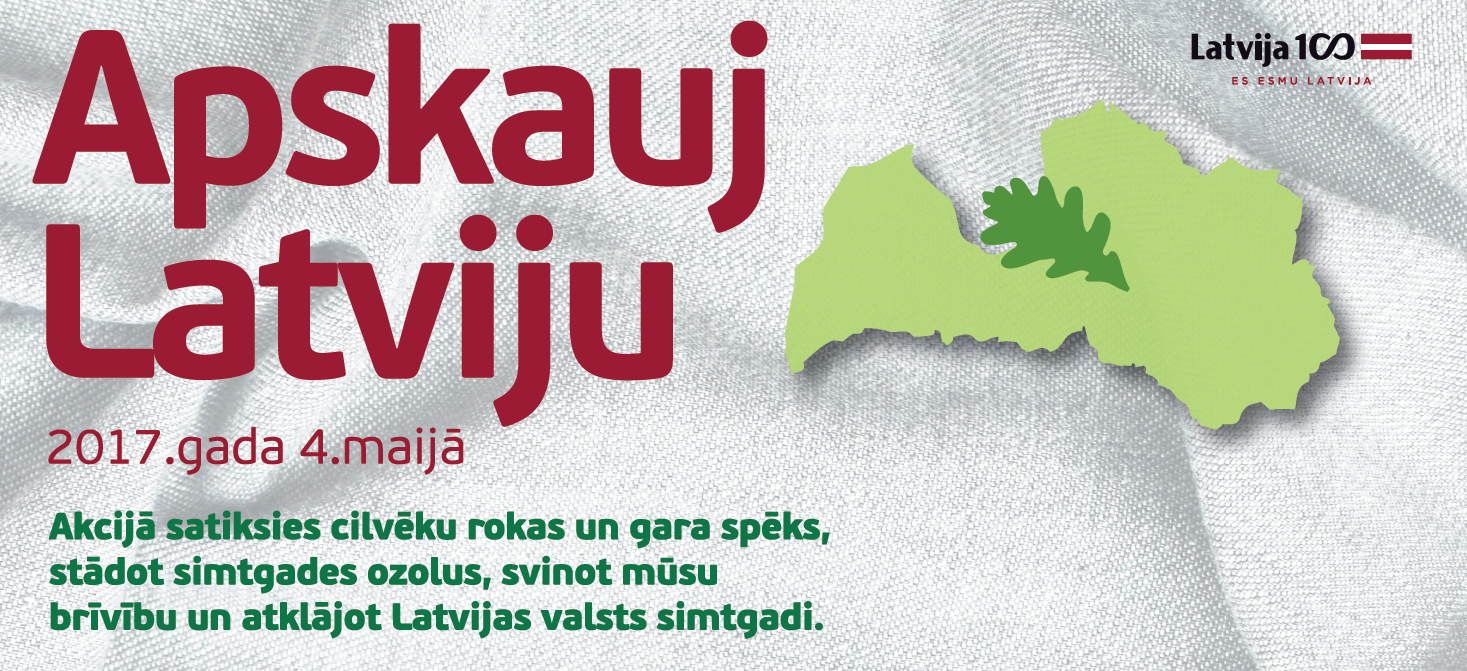 2017.gada 4.maijā 45  Latvijas pašvaldību teritorijās  tiek rīkota akcija „Apskauj Latviju”, kurā satiksies cilvēku rokas un gara spēks, stādot simtgades ozolus, svinot mūsu brīvību un atklājot Latvijas valsts simtgadi.Vienas dienas laikā secīgi no četriem galējiem Latvijas punktiem - ziemeļu punkta Rūjienas novada Ipiķiem, austrumu punkta Zilupes novada Pasienes, dienvidu punkta Daugavpils novada Demenes pagasta, rietumu punkta Nīcas novada un papildus no Bauskas, Ventspils, Carnikavas un Rīgā tiks veikta simboliska rīcība iestādot  simtgades ozolus un ieskaujot Latviju garīguma sardzē. Galējais Ziemeļu punkts Rūjienas novads, Ipiķi – Viļaka Galējais austrumu punkts Zilupes novads, Pasiene – Baltinavas novadsGalējais dienvidu punkts Daugavpils novads, Demene – Vecumnieku novads, SkaistkalneBauskas novads – RucavaGalējais rietumu punkts, Nīca – Ventspils novads, Tārgale Ventspils – JūrmalaAkcijas koordinators – Aija TūnaCarnikavas novads – Mazsalacas novadsRīgaNorises vieta un laiks Akcija „Apskauj Latviju”Informācija, kontaktpersonaGalējais Ziemeļu punkts Rūjienas novads, IpiķiPlkst. 9.00Ipiķos pie pagasta padomes ēkasAkcijas ietvaros ozols tiks stādīts pie Ipiķu pagasta padomes ēkas. Ozola stādīšanu ar spēka dziesmām un vārdiem papildinās Mežabrāļu kapela (Igaunija), kapela “Rūvenas aure” un jauktais koris “Ziemeļzeme”. Īpašo simtgades ozolu stādīšana kopā ar domes vadību uzticēta Čukuru dzimtai no Ipiķiem, Rūjienas vidusskolas Jaunsargiem, 12. kl. absolventam, Rūjienas vidusskolas direktoram Vidaram Zviedrim. Pasākumā viesosies bobslejists Daumants DreiškensIlze Leskatālrunis: 29430703e-pasts: ilze.leska@rujiena.lvNaukšēnu novads,Plkst. 10.00Pie Naukšēnu kultūras namaSimtgades ozola stādīs Dainis Ozols, Naukšēnu novada iedzīvotājs, deputāts, ģeologs. Ar spēka dziesmām notikumu iezīmēs folkloras kopa “Dzīne”. Kultūras namā tiks klāts latvisks cienasts – medus, maize un piens un svinēti Baltā galdauta svētki.Indra Jirgenatālrunis: 29438652e-pasts: indra.jirgena@naukseni.lvValkas novads,Plkst. 11.00Valkas/ Valgas robežpunktsPulcēšanās pie pirmās robežpārejas pēc Valkas pilsētas sadalīšanas 1922. gadā, vietējo valcēniešu dēvētajā “Golgāta ceļā”. Pie mākslinieciski veidotā robežakmens simtgades ozolu stādīs Valkas novada un pilsētas jaunsargi, mazpulcēni. Valkas novada jaunieši sarūpējuši  īpašu dāvanu un izveidojuši instalāciju ”Ceļš”. Folkloras kopa “Nāburgi” izdziedās īpašas rituāla dziesmas.Aivars Ikšelistālrunis: 29423675e-pasts: aivars.ikselis@valka.lvApes novads,Plkst. 12.30Apē laukumā starp Glika ozolu un fon Landeru dzimtas ozolu gatvēmSimtgades ozols simboliski tiks stādīts folklorista Dāvja Ozoliņa, rakstnieku Linarda Laicena un Elīnas Zālītes zemē. Vietā, kur barons Delvigs pirms vairāk nekā 150 gadiem stādījis ozolu aleju, kas savieno Latviju ar Igauniju. Pasākuma ietvaros ikviens varēs dalīties iespaidos par to, kas ir Latvija katra mūsu sirdī.Apēnieši gatavo dāvanu Latvijai - auž lupatu deķi  un darina laba vēlējuma grāmatas. Deķi klās pie iestādītā ozola, kur tiks izvietotas dzimtu, kaimiņu, draugu un radu fotogrāfijas.Koncertā uzstāsies Apes tautas namajauktais koris “Ape”, Vidējās paaudzes deju kolektīvs „Metenis”, bērnu deju kolektīvs “Nebēdnieki”, Sieviešu vokālais ansamblis, Apes tautas nama kapela un pūtēju orķestris, Bērnu un jauniešu vokālā grupa.Īpaša loma svētkos ierādīta Apes jaunsargu organizācijai.   Ozolu stādīšana uzticēta Apes novada Kozuliņu ģimenei, kura Apē dzīvo jau trešajā paaudzē. Ģimenes tētis ir Iekšlietu ministrijas struktūras darbinieks – ugunsdzēsējs, kura ģimenē aug četri dēli.Ilva Sāretālrunis: 29222180e-pasts: ilva.sare@ape.lvAlūksnes novads,Plkst. 13.30Tempļakalna pakājeAlūksnē jau kuplo vēsturiskie Bībeles tulkotāja Ernsta Glika stādītie ozoli. Tempļakalna parks nav nejauša vieta simtgades ozoliem. Tieši no šī parka vēsturiski sākusi veidoties Alūksnes pilsēta.Pasākumā piedalīsies Alūksnes novada pašvaldības vadība, Kājnieku skolas, Ugunsdzēsības un glābšanas dienesta, Valsts policijas, Zemessardzes, jaunsargu, mazpulku, “Daugavas vanagu”, represēto kluba “Sarma” pārstāvji. Par pasākuma muzikālo noskaņu gādās Alūksnes novada vokālie ansambļi, solisti un koklētāji. Pēc akcijas plkst. 15.00 visi aicināti uz ērģeļmūzikas koncertu Alūksnes evaņģēliski luteriskajā baznīcā un Baltā galdauta svētkiem baznīcas dārzā.Ozolus stādīs Alūksnes domes vadība kopā ar mazpulcēniem, “Daugavas vanagu” un represēto kluba pārstāvji, Kājnieku skolas un jaunsargu pārstāvji.Sanita Eglītetālrunis: 26335234e-pasts: sanita.eglite@aluksne.lv Viļakas novads,Plkst. 14.30Pie Viļakas Romas katoļu baznīcasVietā, kur tiks stādīts simtgades ozols jau kuplo Viļakas Romas katoļu baznīcā laulāto ozols, un nākamgad šiem pievienosies Abrenes apriņķim veltīts ozols. Svētkiem īpašu noskaņu gādās Rēzeknes Robežsargu koris. Jaunsardzes un informācijas centra direktors Aivis Mirbahs  un Valsts robežsardzes Viļakas pārvaldes priekšnieks kopā ar domes vadību stādīs  īpašo simtgades ozolu. Sandra Ločmeletālrunis: 26699149e-pasts: sandra.locmele@vilaka.lv Galējais austrumu punkts Zilupes novads, PasienePlkst. 9.00Pasienes pagasta Meikšānos pie V.Titāna zīmes Austras koksSimtgades ozols tiks stādīts vietā, kur robežojas trīs valstis. Ozols kalpos kā apliecinājums tam, ka Latgales pusē latvieši vienmēr sargās savu valsti.Pasākumu paspilgtinās Rēzeknes Robežsargu koledžas kora koncerts. Simbolisko trīs ozolu stādīšanā pašvaldības darbinieki vienosies kopā ar Valsts robežsardzes pārstāvjiem un mazpulcēniem. Pasākuma īpašie viesi būs iekšlietu ministrs R. Kozlovskis un vides aizsardzības un reģionālās attīstības ministrs K. Gerhards, kinorežisors Dāvis Sīmanis. Inese Pertajatālrunis: 29225344e-pasts: inesepertaja@inbox.lvLudzas novads,Plkst. 11.30Ludzas pilsētas parks Latvijas vecākās pilsētas Ludzas parkā tiks stādīts simtgades ozols. Par pasākuma noskaņu rūpēsies Ludzas Tautas nama pūtēju orķestris "Ludza", folkloras kopa "Dzeipori"  daiļlasītāji un robežsargi.Ozolus stādīs Ludzas novada Domes vadība kopā ar jauniešiem. Pasākuma īpašie viesi iekšlietu ministrs R. Kozlovskis, Valsts Robežsardzes priekšnieks, ģenerālis N.Garbars un bobslejists Oskars Melbārdis. Pēc ozola stādīšanas visi aicināti apmeklēt Tautas namā dziedātājas, starptautisko konkursu laureātes  Ciras Tolordavas un  Rīgas kamerorķestra koncertu "Ciras Tolordavas veltījums Baltā galdauta svētkiem".Valentīna Razumovskatālrunis: 29436881e-pasts: valentinarazumovska@inbox.lvCiblas novads,Plkst. 13.00Ciblas ciema centrs, Barikāžu laika piemiņas vietaSimtgades ozola mājvieta būs līdzās Barikāžu laika piemiņas vietai. Folkloras kopa ar īpašu svētku rituālu palīdzēs ozola stādītājiem – domes vadībai un jaunsargiem. Miervaldis Trukšānstālrunis: 65729046e-pasts: parvalde.cibla@ciblasnovads.lvKārsavas novads,Plkst. 14.00“Krosta” estrādePasākuma ietvaros norisināsies Baltā galdauta svētki “Krosta” estrādē, plkst.15.30, kas simbolizēs simtgades ozola stādīšanu. Savukārt otrā upes krastā (Upes iela 1) tiks stādīti 100 ozoli, veidojot Latvijas kontūru, tādējādi izceļot cieņu, spēku un varenību  Latvijas valsts 100 gadu jubilejā.Anna Zīmeletālrunis: 29207196e-pasts: anna.zimele@gmail.comBaltinavas novadsPlkst. 16.30Masļenku traģēdijas piemiņas vietaVieta simtgades ozolam izvēlēta, lai turētu godā 1940. gadā Masļenku traģēdijā bojā gājušos robežsargus un civilistus. Pasākumu spilgtinās Baltinavas novada jauktā kora koncerts ar dziesmām Latvijai un Latgalei, Baltinavas pūtēju orķestra priekšnesums.Pasākumā piedalīties aicināti mazpulki, jaunsargi, Punduru robežapsardzības nodaļas pārstāvji.Pasākuma īpašie viesi iekšlietu ministrs R. Kozlovskis, Ministru prezidents M. Kučinskis un Valsts Robežsardzes priekšnieks, ģenerālis N.Garbars, bobslejisti Intars Dambis un Arvis Vilkaste. Inta Ločmeletālrunis: 26571774e-pasts: kultura@baltinava.lv Galējais dienvidu punkts Daugavpils novads Demene, Plkst. 9.00Demenes pagasta Kumbuļu ciemsSimtgades ozoli tiks stādīti atbalsta centra „Paspārne” teritorijā, trīs valstu - Latvijas, Lietuvas un Baltkrievijas krustpunktā. Tas būs simbolisks apliecinājums mūsu valstij, dažādām tautībām, paaudzēm un laikam. Pasākumā viesosies Zemgales vidusskolas skolēni,biedrības „Demenes stariņi” jaunieši.Par pasākuma muzikālo noskaņu rūpēsies Daugavpils novada Kultūras centra folkloras kopa “Dyrbini” un folkmūzikas ansamblis "Stiprās sievas", kura sastāvā dziedās arī akcijas īpašie viesi kultūras ministre D. Melbārde un Lietuvas kultūras ministre. Simtgades ozolus stādīs Zemgales vidusskolas skolēni, biedrības „Demenes stariņi” jaunieši kopā ar Demenes pagasta novadpētnieku Makariju Loginovu. Olga Zaikovskatālrunis: 29843436e-pasts: olga.zaikovska@demene.lvKrāslavas novads,Plkst. 11.00Piedruja, Daugavas augšteces senlejā pie Daugavas akmensKrāslavas novadā ozolus stādīs Piedrujā – vietā, kur Dvina pārtop Daugavā, kur stāvajās kraujās un plašajās Daugavas loku terasēs un pieteku ielejās iepukstas Latvijas sirds.Pasākumā jaunsargu goda sardzes ieskauti, ar bērnu vokālā ansambļa un baltkrievu dziesmu draugu kopas dziesmām ozolus stādīs Piedrujas pagasta iedzīvotāji. Akcijas īpašā viešņa kultūras ministre D.Melbārde. Inga Kavinska tālrunis: 26163661e-pasts: Inga.kavinska@kraslava.lv Dagdas novads,Plkst. 12.30Šķaunē pie vecā robežsargu namaSimtgades ozols tiek stādīts pie 1937. gadā celtās Robežsargu kordona ēkas, kurā 1940. gadā tika arestēti un vēlāk izsūtīti robežsargi. Šobrīd ēkā atrodas Šķaunes Tautas nams, bibliotēka un pagasta pārvalde.Par muzikālo atmosfēru gādās kora grupa “Šķaunīši”, folkloras kopa “Gaiļupiete”, bet dančus vedīs sieviešu deju grupa “Natālija”. Simtgades ozolu stādīs ilggadējie pierobežas iedzīvotāji. Pirms ozola stādīšanas plkst. 11.00 uz Sv.Mise Landskaronas katoļu baznīcā.Inese Plesņatālrunis: 65652170, 29193397e-pasts: inese.plesna@inbox.lvIlūkstes novads,Plkst. 14.30Subates pilsētas centrsSimtgades ozola stādīšanai izvēlēta vieta Subates  pilsētas centrā, Tirgus laukumā, kur jau vairāk nekā 100 gadu savu mājvietu ir radis pilsētas  sargs - Vecais Subates ozols Tuvu ozolam senā Latvijas un Lietuvas valstu robeža. Daudz redzējis, piedzīvojis un pārdzīvojis, karu un pārmaiņu plosīts. Ir jānāk jaunajam, spēka un apņēmības pilnajam, kas savienos pagātni un stiprinās tagadni. Lai palēnām pārņem pieredzi un maiņu, lai izjūt savos zaros vējus, sadzird visu Subates dievnamu zvanu skaņas, lai to ieaijā Subates ezeru viļņu šalkas un lai ilgi, ilgi zem tā lasa ozolzīles Subates bērni. Lai tas stāv stipri sardzē par savu valsti.Akcijas ietvaros Subates pilsētas estrādē koncerts, kurā uzstāsies pūtēju orķestris “Sēlija”,Lašu pagasta koris, Lietuvas Ābeļu pilsētas kapela, Pilskalnes vidējās paaudzes deju kolektīvs un vokālais ansamblis "Kamenes”, Vecākās paaudzes deju kolektīvs" Ozolzīles", Subates kultūras nama jauniešu deju kolektīvs "Atspēriens", ģitāristu ansamblis un vokālais ansamblis "Saskaņa", Subates pamatskolas deju kolektīvs, senioru ansamblis ”Sidrabrasa”. Ozola stādīšanu uzņēmusies Ilūkstes novada domes vadība. Sandra Stašānetālrunis: 22005996, 29768950e-pasts: kulturas.centrs@ilukste.lvAknīstes novads,Plkst. 15.30Aknīstes muzeja dārzsLatvijas simtgades ozols vietu radīs pretim K.Ulmaņa stādītajam ozolam pie vidusskolas.Pasākuma ietvaros notiks Baltā galdauta svētki ar sarunām “Viens no mums”. Pasākumā koncertēs Aknīstes vidusskolas bērnu deju kolektīvs, senioru deju kolektīvs "Dejotprieks", Aknīstes sieviešu vokālais ansamblis "Viotonika", Gārsenes sieviešu vokālais ansamblis "Gārsas".Akcijā nozīmīga loma ierādīta jaunsargiem un Aknīstes Valsts ugunsdzēsības un glābšanas dienesta speciālistiem, kuri kopā ar Aknīstes novada iedzīvotājiem iestādīs īpašo simtgades ozolu. Kristiana Kalniete tālrunis: 26318640e-pasts: kristiana2772@inbox.lvViesītes novads,Plkst. 17.00Pie Viesītes Svētā Franciska katoļu baznīcasViesītes novadā ozolus izvēlēts stādīt pie jaunuzceltās Svētā Franciska baznīcas, kas iesvētīta 2016. gada oktobrī. Ozolus stādīs trīs konfesiju pārstāvji - Romas katoļu Jelgavas diecēzes bīskaps Edvards Pavlovskis,  LELB Daugavpils bīskaps Einārs Alpe, LBDS bīskaps Pēteris Sproģis, Viesītes novada pašvaldības pārstāvji un ģenerālis Juris Vectirāns. Pēc ozolu iestādīšanas tiks klāts baltais galdauts pateicībai un sirsnīgām sarunām. Pirms akcijas no plkst. 12.00 līdz 15.00 visi aicināti muzeja “Sēlija” teritorijā uz Baltā galdauta svētkiem. Plkst. 15.30 ekumeniskais dievkalpojums Viesītes Svētā Franciska katoļu baznīcā. Plkst. 16.15 akadēmiskās mūzikas svētku koncerts, kurā piedalās Rīgas Doma kora skolas audzēkņi un pedagogi, Viesītes mūzikas skolas kolektīvi. Austra Niķe tālrunis: 26594061e-pasts: Austra.nike@viesite.lv Raisa Vasiļjevatālrunis: 26513349e-pasts: Raisa.vasiljeva@viesite.lv Neretas novads,Plkst. 18.00Neretas centrs Četri simtgades ozoli tiks stādīti Neretas centrā, kurā tiek veidots parks. Katrs no ozoliem simbolizē Neretas novada pagastus – Neretas, Mazzalves, Pilskalnes un Zalves pagastus. Pasākumā par muzikālo noskaņu gādās Krustpils KN jauktais koris “Noskaņa”.Ozolu stādīšanā piedalās Valsts ugunsdzēsības un glābšanas dienesta Neretas posteņa ugunsdzēsēji un mazpulki un pagasta pārvalžu vadītāji. Žanna Miezītetālrunis: 29339832e-pasts: zanna.miezite@gmail.comVecumnieku novads,Plkst. 20.00Skaistkalnē  parkā pie tautas namaLatvijas simtgades ozols kalpos kā godinājums spēcīgiem, drosmīgiem un atbildīgiem vīriem. Pasākumā pūtēju orķestra “Skaistkalne” koncerts, Lietuvas pierobežas draugu sveiciens, Skaistkalnes Romas katoļu draudzes mācītāja Paulīniešu tēva Jāņa uzruna.Ozolu stādīšana uzticēta cienījamai novada iedzīvotājai, ilggadējai ģeogrāfijas skolotājai, aktīvai amatiermākslas kolektīvu dalībniecei  Dzidrai Kaminskai kopā ar savu mazmazdēlu Kristu Kaminski,  pūtēju orķestra “Skaistkalne” dalībnieku, kurš turpina arī sava vecvectēva  Ugunsdzēsēju pūtēju orķestra dalībnieka Arvīda Kaminska mīlestību uz muzicēšanu. Skaistkalnē  pūtēju orķestru kustība svin jau 105.gadskārtu. Pasākuma īpašais viesis Triju zvaigžņu ordeņa kavalieris, 1991. gada barikāžu dalībnieks, bijušais policists Valērijs Markūns.Līga Baļčūne tālrunis: 29209956e -pasts: abalcune@inbox.lvVecumnieku novads, Vecumnieku pagasts Plkst. 16.00 Parkā pie tautas namaVecumniekos simtgades ozols augs vietā, kurā savus kociņus jau stādījuši sabiedrībā zināmi ļaudis. Šeit aug Vairas Vīķes-Freibergas un viņas kunga stādīts koks, Raimonda Graubes, Jāņa Vasarieša, mazpulku vadītājas Ilzes Kļavas, Sandras Kalnietes, profesores Ainas Blinkenas  un citu tautā pazīstamu cilvēku stādīti koki, kas papildina parka ainavu.Pasākumā koncertēs Vecumnieku novada bērnu un jauniešu koris “Via Stella” koncertā “Mana dziesma – manai tautai”. Kopā ar klausītājiem Baltā galdauta svētkos izdziedās latviešu spēka dziesmas.Ozolus stādīs, Dručku ģimene, Narbutu ģimene, kuri pirmie pie tautas nama pacēla sarkanbaltsarkano karogu, Rihards Melgailis – ilggadējs Vecumnieku pagasta, vēlāk Vecumnieku novada domes priekšsēdētājs, 12.Saeimas deputāts. Agrita Laudurga tālrunis: 26247076e-pasts: vecumniekutn@vecumnieki.lvKurmenē pļavā pie pagasta pārvaldes Kurmenē tiks veidots īpašs simtgades parks un simtgades ozols būs pirmais stādījums. To stādīs Augstākās padomes deputāts Raimonds Krūmiņš,neatkarības kustības Kurmenē aktīvists, Kurmenes pagasta pārvaldes bijušais vadītājs, barikāžu dalībnieks Juris Sniķeris un Drezovu ģimene.Akcijas dalībniekus priecēs amatiermākslas kolektīvu koncerts.Sarmīte Ķīsetālrunis: 22423531,e-pasts: kurmenestn@vecumnieki.lvBauskas novads,Plkst. 9.00Laukums pie Bauskas pilsētas domesDažus gadus pēc Latvijas valsts izveidošanas Bauskas pilsētas dome šajā laukumā  nolēma veidot “jauno Bausku”. 1920.gadu vidū tika izveidots jauno ielu tīkls un svarīgākā iela par godu Latvijas armijas uzvarām Brīvības cīņu laikā ieguva Uzvaras vārdu. Šajā vietā apkārt ozolam ritēs dažādi novada dzīves notikumi, skanēs skolēnu balsis, kā arī tā diženums būs viegli pamanāms gan ikvienam baušķeniekam, gan pilsētas viesim.Par svētku noskaņu rūpēsies jauktais koris “Mežotne”.Pēc pasākuma Bauskas novada domes vadība dienas garumā dosies iestādīt ozolu visos novada pagastos - Brunavas, Ceraukstes, Codes, Dāviņu, Gailīšu, Īslīces, Vecsaules un Mežotnes pagastos. Kopā ar Bauskas novada domes vadību ozolus stādīs Bauskas novada vecākie iedzīvotāji un īpašās novada radošās personības. Pasākuma īpašais viesis - veselības ministre A.Čakša un Triju zvaigžņu ordeņa kavalieris, 1991. gada barikāžu dalībnieks, bijušais policists Valērijs Markūns un Satversmes tiesas priekšsēdētājs Aldis Laviņš.Jānis Dūmiņštālrunis: 28689794e-pasts: janis.dumins@bauska.lvIlze Lujānetālrunis: 29795463e-pasts: Ilze.lujane@bauska.lv Rundāles novads,Plkst. 10.00Svitenes muižas parksMītiem un leģendām apvītajā Svitenes muižas parkā spēka dziesmu, ko dziedās folkloras kopa “Svitene” ar sadraudzības kolektīvu no  Vabalninku KN – folkloras kopu “Saulala” (Lietuva), pavadībā tiks stādīti simtgades ozoli. Tas uzticēts Rundāles novada augstākā apbalvojuma “Zelta lauva” saņēmējam - Rundāles pils direktoram I. Lancmanis un gleznotājai Īrai Rozentālei. Sandra Kerēvicatālrunis: 26672682e-pasts: Sandra.kerevica@rundale.lvJelgavas novads, Eleja Plkst. 11.00Elejas muižas parksElejas muižas parka teritorijas struktūras un stādījumi atbilst romantiskiem ainavu parkiem. Elejas muižas parks no dendroloģiskās un bioloģiskās daudzveidības viedokļa ir vērtējama kā saudzējama vides „pērle” Latvijas un Eiropas mērogā.  Elejas parka teritorijā augošajiem 15 dižkokiem pievienosies simtgades ozols.Akcijas dalībniekus priecēs folkloras kopa ar spēka dziesmām,  Elejas pagasta JDK "Tracis", Elejas pagasta senioru vokālais ansamblis "Varavīksne" un Valgundes pagasta folkloras kopa "Nāburdzīte". Pasākuma ietvaros norisināsies Baltā galdauta svētki. Elīna Zālītetālrunis: 28475448e-pasts: elina.zalite@jelgavasnovads.lvTērvetes novads, Plkst. 12.00Augstkalnes parksSimtgades ozols tiks stādīts jaunajā parkā pie Augstkalnes pagasta pārvaldes  ēkas “Virsaiši”. Parks sākts veidot  2004. gadā, atsaucoties eksprezidentes Vairas Vīķes-Freibergas aicinājumam stādīt kokus dienā, kad Latvija iestājās Eiropas Savienībā. Tieši tāpēc ozola stādīšana uzticēta 2004.gadā dzimušiem bērniem, kuri šobrīd mācās Augstkalnes vidusskolā.  Akcijas „Apskauj Latviju” dalībniekus ar dziesmām un dejām sveiks Augstkalnes vidusskolas skolēni. Jeļena Belovatālrunis: 29118633,e-pasts: jbelov@inbox.lvAuces novads,Plkst. 13.00Robežpunkts Latvija- Lietuva  Izvēlētā ozola stādīšanas vieta ir labi pārredzama no tranzītceļa, kas savieno Latviju un Lietuvu. Šī vieta ir pieejama ikvienam interesentam un tajā nākotnē tiks organizētas kopīgas kultūras aktivitātes Auces novadam ar Lietuvas rajonu.Pasākumā piedalīsies Auces novada jaunsargi, mazpulcēni, kuriem uzticēta arī ozola stādīšana. Par īpašu noskaņu gādās folkloras kopa „Līgotne”.Ināra Rumbatālrunis: 26168132e-pasts: lilitazamele@inbo.lvSaldus novads,Plkst. 14.30Ezere, pirmais mazpulcēnu dārzsLatvijā mazpulku dibināšana sākās tikai, kad valsts bija atguvusies no 1. Pasaules kara un Brīvības cīņu sekām — 1929. gadā 22. februārī Latvijas Lauksaimnieku centrālbiedrība sasauca jaunatnes konferenci. Pirmais mazpulks tika izveidots 1929. gada 8. novembrī Ezerē 6-klasīgās pamatskolas skolotāja R. Kalniņa vadībā.Saldus novadā simtgades ozols tiks stādīts pirmajā mazpulcēnu parkā. Mazpulcēnu devīze ir „Augsim Latvijai!”, tāpēc simboliski arī Ezeres pagasta mazpulka dalībniekiem kopā ar Saldus novada p/a “Saldus TIKS centrs” pārstāvjiem un Ezeres pagasta pārvaldes vadību uzticēta ozola iestādīšana. Pasākumā koncertēs Saldus novada folkloras kopas un Ezeres pagasta amatiermākslas kolektīvi.Maija Rjabovatālrunis: 26848301e-pasts: maija.rjabova@saldus.lvRaina Bogužatālrunis: 22122713e-pasts: rainelite11@inbox.lvVaiņodes novads,Plkst. 16.00Pie dzelzceļa stacijasVaiņode sāka attīstīties reizē ar dzelzceļa līnijas izbūvi 1871. gadā, tādēļ simtgades ozola stādīšanas vieta izvēlēta dzelzceļa stacijas paspārnē. To izdarīt uzticēts bijušajiem Embūtes ciema padomes vadītājiem Imantam Remesim un Mirdzai Bražei. Pasākumā uzstāsies vīru ansamblis un apmeklētāji varēs klausīties dzejas lasījumus.Oļegs Jurjevstālrunis: 28349654e-pasts: olegs.jurjevs@vainode.lvPriekules novads,Plkst. 18.00Gramzdas pagastā restaurētajā laukumā “Vārti uz Latviju”Pasākumā koris un kapela “Rumbas kvartets” iesāk dziesmu “Še, kur ozoli” un visi klātesošie pievienojas kopējā dziesmā.Priekules novada simtgades ozolus stādīs goda novadnieki un mazpulku pārstāvji.Ozola goda sardze - jaunsargi, Priekules vidusskolas policijas virziena audzēkņi, Liepājas reģionālās policijas pārstāvji.Pēc akcijas visi laipni aicināti uz baltā galdauta svētkiem kapelas “Rumbas kvartets” pavadībā.Gundars Venenstālrunis: 27872433e-pasts: gundars.venens@priekulesnovads.lv Rucavas novads,Plkst. 20.00Parkā pie Rucavas pamatskolasRucavas pamatskolas pamatakmeni ielika Kārlis Ulmanis. Ozols simbolizē dabas vērtību, pagātnes, tagadnes un nākotnes nepārtrauktību, piederību un sakņu sajūtu. Skola ir stūrakmens gudras un saliedētas vietējās sabiedrības izaugsmei. Simtgades ozols būs mūžīgs sargs rucavnieku senajām tradīcijām, dabas vērtībām, čaklo ļaužu saimnieciskajai rosībai un vietējās kopienas gara spēkam.Pasākumā koncertēs  Rucavas etnogrāfiskais ansamblis, bērnu folkloras kopa "Ķocītis" un Rucavas lauku kapela "Paurupīte".Rucavas novadā ozolus plānots stādīt arī 8.maijā Dunikas pagasta Siķšņos, 15.maijā pie Lietuvas un Latvijas robežas un Rucavas centrā. Staņislava Skudiķetālrunis: 25904980e-pasts: stanislava.skudike@rucava.lv Galējais rietumu punkts Nīcas novads, Plkst. 8.30 Nīcas parksNīcas parka aizsākumi meklējami jau 1935.gadā, kad valsts prezidents Kārlis Ulmanis, viesojoties Nīcas zemnieku svētkos, iestādīja parkā pirmo liepu. Šodien parks ir attīstījies, audzis un tagad parka kokiem pievienosies divi simtgades goda sardzes ozoli. Ozolu stādīšanas pasākumā piedalīsies Nīcas un Otaņķu mazpulcēni. Koncertēs Nīcas un Otaņķu etnogrāfiskie ansambļi, Nīcas vidējās paaudzes deju kolektīvs “Nīca”. Ozolus stādīs nominācijas “Par mūža devumu Nīcas novadam” ieguvēji Ņina Vecvagare, Elza Cērpa, Alvīne Šķipere, Alīda Vārna, Gunārs un Dzidra Grīnbergi, Pēteris Aivars Pinnis un Indriķis Tauriņš. Pasākuma īpašie viesi Valsts prezidents Raimonds Vējonis, aizsardzības ministrs Raimonds Bergmanis, Valsts policijas priekšnieks, ģenerālis I. Ķuzis un kamaniņu braucēja Elīza Cauce.Dace Vecbaštikatālrunis: 29458532e-pasts: kultura@nica.lvLiepāja,Plkst. 10.30J.Čakstes laukums  Simtgades ozolu Liepājā stādīs Latvijas Republikas Valsts prezidents Raimonds Vējonis un Liepājas domes vadība kopā ar Liepājas jaunatni  vēsturiski nozīmīgā vietā J.Čakstes laukumā, kur reiz, 1925. gadā, kad Liepāja svinēja savu 300 jubileju, tā laika Latvijas augstākās amatpersonas, t.sk. Latvijas pirmais prezidents Jānis Čakste, katrā laukuma stūrī iestādīja liepas. Pasākumā uzstāsies Liepājas mūziķis Ivo Fomins kopā ar Liepājas Mūzikas, mākslas un dizaina vidusskolas zēnu kori, Nīcas vīru kori un  Liepājas Valsts 1.ģimnāzijas jaukto kori. Īpašie viesi aizsardzības ministrs Raimonds Bergmanis, Valsts policijas priekšnieks, ģenerālis I. Ķuzis. Ainars Ronistālrunis: 22843265e-pasts: ainars.ronis@dome.liepaja.lv Pāvilostas novads,Plkst. 12.30ZiemupeSimtgades ozols zaļos Ziemupes vēsturiskajā centrā, līdzās Ziemupes tautas namam, kuru 1929. gadā ciema ļaudis uzbūvēja, pārbūvējot muižas magazinas klēti. Ozola stādīšana uzticēta ilggadējiem ziemupiešiem Andrim Balandem un Hermīnei Krūtmanei.Koncertā skandēs spēka dziesmas ozolam un goda sardzi veidos deju kolektīva „Vērgalīte” dejotāji. Pēc pasākuma Ziemupes jūrmalā Baltā galdauta svētki. Daina Vītolatālrunis: 29437166e-pasts: daina.vitola@pavilosta.lvVentspils novads, JūrkalnePlkst. 14.00Ugunspļava Jūrkalnes pagastā ozols tiks stādīts Ugunspļavā, vietā, kura iecienīta satikšanās vieta pagasta un novada ļaudīm. Stipru garu pasākumā nodrošinās Jūrkalnes suitu sievas.Ozolu stādīs jau vairākās paaudzēs Jūrkalnes iedzīvotājs,  īsts suitu vīrs Arvīds Bērziņš kopā ar savu mazdēlu Krišu Antanoviču. Kristīne Skrulletālrunis: 26261884e-pasts: jurkalnes.tn@ventspilsnd.lvVentspils novads, Tārgale,Plkst. 16.00MiķeļtornisVēl pavisam nesenā pagātnē tik daudzās mājās Miķeļtornī skanēja līvu valoda un dziesmas. Mūsu pienākums ir saglabāt šo senču mantojumu.  Par gara spēku rūpēsies Tārgales pagasta līvu folkloras kopas „Kāndla” un „Piški kāndla”. Ozola stādīšanā iesaistīsies Tārgales pagasta iedzīvotāji. Mārcis Laksbergstālrunis: 26491057e-pasts: marcis.laksbergs@ventspilsnd.lvVentspils,Plkst. 9.00Parks Zviedru valnis Simtgades ozols zaļos parkā Zviedru valnis. Lai iezīmētu un stiprinātu vietējās kopienas identitāti, pasākumā tiks izmantoti Ventspils puses tradicionālās kultūras un Latvijas valsti raksturojošie simboli.Par īpašiem rituāliem rūpēsies Ventspils tradicionālās kultūras kopēji.Īpašais viesis - Latvijas olimpietis, kamaniņu braucējs Kristaps MauriņšRoberts Grinbergstālrunis: 26562114e-pasts: roberts.grinbergs@ventspils.lvDundagas novads,Plkst. 11.00Dundagas pils parkam  Divu tautu un valodu - latviešu un lībiešu, divu jūru Baltijas un Rīgas līča, divu dzīvesveidu - zemnieku un zvejnieku sastapšanās vieta. Dabas un kultūras vērtību glabātuve. Simtgades ozols mājvietu radīs šajā krustpunktā un kalpos kā sargs un liecinieks blakus 17. gadsimtā veidotajam muižas parkam, iepretim ozolam, kura attēls redzams uz 1919. gadā izdotās Latvijas simts rubļu naudaszīmes.Pasākumā uzstāsies Dundagas vidusskolas un Dundagas novada jauktais koris, zēnu ansamblis, jauniešu tautas deju kolektīvs “Dun-dang” un jaunsargi.Ozolu stādīšana uzticēta Dundagas vidusskolas izcilākajiem un talantīgākajiem skolēniem. Inguna Pekmanetālrunis: 29377016e-pasts: inguna.pekmane@dundaga.lvRojas novads,Plkst. 12.30Jūras skolas vēsturiskā atrašanās vieta Vēsture vēsta, ka Krišjānis Valdemārs jūru pirmo reizi ieraudzījis tieši Rojā. Rojas novadam ir visgarākā jūras robeža, te tikuši būvēti kuģi un paaudzēm dzīvojušas jūrā gājēju dzimtas. Simtgades ozols tiks stādīts vietā, kur pēc K.Valdemāra iniciatīvas 1873.gadā tika uzcelta un atradās jūrskola. Tāpēc simboliski ozolu stādīšana uzticēta Rojas novada vecajiem zvejniekiem.Dace Brokatālrunis: 29196478e-pasts: rojaskn@inbox.lvMērsraga novads,Plkst. 13.30Pie Tautas namaTauta pastāvēs, kamēr pastāvēs tās kultūra. Tieši tāpēc ozolu Mērsraga domes vadība kopā ar jaunsargiem stādīs tur, kur visbiežāk top mūsu novada kultūras spilgtākie notikumi. Ozols būs brīnišķīga dāvana ne tikai Latvijai, bet arī mūsu tautas namam, kas nesen atzīmēja 55 gadu jubileju.Pasākumā Mērsraga vokālā ansambļa „Cantabile” un Vandzenes tautas nama sieviešu kora „Dīva” priekšnesumi.Pēc ozola iestādīšanas ciema iedzīvotājiem tiks dots starts orientēšanās sacensībām.  Aija Barovskatālrunis: 29349337e-pasts: tautasnams@mersrags.lvEngures novads, Engures pagastsPlkst. 14.30Pie jūras muzejaOzols tiek stādīts pie K.Valdemāra bijušās jūrskolas (1875 - 1915)Plkst. 12.00 pie Engures kultūras nama visi aicināti uz Baltā galdauta svētkiem lai kopīgi austu baltā galdauta aušanu.Pasākumā viesus priecēs folkloras grupa ar spēka dziesmām, muzikāli dziedoši radošā apvienība "Bulciņas" un jauniešu deju kolektīvs "Ungurs".Jolanta Kraukletālrunis: 26323201e-pasts: saietanams@enguresnovads.lvJūrmala,Plkst. 16.00Pie Zoltes pieminekļa Kauguru kāpāsLatvijas simtgades ozoli zaļos Jūrmalas pašvaldība Kaugurciemā pie brīvības cīnītāja kapteiņa Paula Zolta pieminekļa. Piemiņas vieta ir kļuvusi par patriotisku pasākumu norises vietu. Ozolu stādīšana uzticēta jūrmalniekiem, kas ar savu darbu, panākumiem un uzdrīkstēšanos iedvesmo līdzcilvēkus Jūrmalā un Latvijā.Pasākumu muzikāli spilgtinās Ģirts Alsters un domubiedri. Pasākuma īpašais viesis pludmales volejbolists Aleksandrs Samoilovs un Latvijas olimpietis, kamaniņu braucējs Oskars Gudramovičs.Ozolus stādīs Jūrmalas pašvaldības vadītāja, ārsti, skolotāji, labākie skolēni, sociālie darbinieki, seniori, kultūras personības, sportisti un 4.maijā pilsētā notiekošā Neatkarības velo maratona ģimenes distances kuplākā Jūrmalas ģimenes komanda.Dace Liepiņatālrunis: 26787796e-pasts: dace.liepina@jurmala.lvCarnikavas novads, Plkst. 9.00Kalngalē - Putnu parkā, Cīruļu ielā 8Simtgades goda sardzes ozola stādīšanas pasākumu kuplinās bērnu deju kolektīvs „Bitīte” un senioru deju kolektīvs „Ziemeļblāzma”. Gunita Dzenetālrunis: 20232044e-pasts: Gunita.dzene@carnikava.lv Carnikavas novads, Plkst. 10.00Siguļos pie Carnikavas baznīcasPasākuma ietvaros svētbrīdis. Pasākumā piedalās Carnikavas evaņģēliski luteriskās draudze mācītāja Ivara Jēkabsona vadībā, dziedās  Baltezera baznīcas koris “Zari”. Īpašo simtgades ozolu stādīs novada iedzīvotāji, draudzes pārstāvji kopā ar domes vadību. Alīse Vorobejatālrunis: 26378644e-pasts: alise.vorobeja@carnikava.lvSaulkrastu novads,Plkst 11.30Pēterupes skvērsSkvērs  atrodas vietā, kas vēsturiski bijusi viena no Saulkrastus veidojošo seno ciemu – Pēterupes - centrālā daļa, līdzās vairāk kā 150 gadus senajai Pēterupes baznīcai. 1933. gadā, apvienojot Neibādes un Pēterupes ciemus, tika izveidoti Saulkrasti. Simtgades ozols tiks stādīts senajā Saulkrastu rašanās vietā.Par pasākuma muzikālo noskaņu gādās  Saulkrastu folkloras kopa „Dvīga”.Koka stādīšana uzticēta mežkopim, Saulkrastu sabiedriskā muzeja izveidošanas iniciatoram un  ilggadējam  vadītājam Ēvaldam Krūkliņam, apvienības „Daugavas vanagi” Saulkrastu nodaļas vadītājai Janīnai Timermanei un mūzikas pedagogam, komponistam, diriģentam,  Saulkrastu jauktā kora „Bangotne” ilggadējam vadītājam Jānim Veismanim. Judīte Krūmiņatālrunis: 29181986,e-pasts: judite.krumina@saulkrasti.lvLimbažu novads,Plkst. 12.30Viļķene  laukumā pie kultūras namaLatvijas simtgades spēka ozolu pelnījis Baumaņu Kārlis, mūsu Himnas autors, latviešu tautas modinātājs, virzītājs un iedvesmotājs. Ozolu stiprinās un iesvētīs Vidrižu folkloras kopa “Delve” , Baumaņu Kārļa dziesmu garu un spēku izdziedās Limbažu ģimnāzijas koris. Pēc koncerta Baltā galdauta svētki, lai kopīgi svinētu Latvijas otro dzimšanas dienu. Ozolu stādīs Egons Beitiks - mūzikas pedagogs, diriģents, Atzinības krusta V pakāpes kavalieris, fantastisks tēvs desmit bērniem, Limbažu Goda novadnieks un Aija Ozoliņa - biedrības “Saknes” vadītāja, Limbažu Goda novadniece, Atzinības krusta V šķiras kavaliere. Mārīte Saulītetālrunis: 26417161e-pasts: marite.saulite@limbazi.lvSalacgrīva,Plkst.13.00 Bijušās domes ēkas vietā - pie laivasSalacgrīvā  akcijas ietvaros tiks cildināta ģimene kā Latvijas spēks. Spēka dziesmas dāvās folkloras kopa „Cielava” Ozola stādīšanā Domes vadība uzaicinājusi Danču ģimenes četras paaudzes. Pārsla Dzērvetālrunis: 29418614e-pasts: parsla.dzerve@salacgriva.lvAinaži,Plkst. 14.00 Latvijas/ Igaunijas robeža pie Iklas Simtgades ozols Ainažos tiks stādīts vietā, kur sākas Latvija. Ozolu stādīs mežziņa Puriņa Mārtiņa ģimene, viena no kuplākajām ģimenēm Ainažos. Pasākuma ietvaros tiks restaurēta gandrīz simts gadus vēsturiska tradīcija - virves vilkšanas sacensības ar Igauniju. Sena leģenda stāsta, ka  zemnieku uzvara nodrošināja Ainažu teritoriālo piederību Latvijai. Tagad spēkiem mērosies Ainažu un sadraudzības pilsētas Hedemestes (Igaunija) amatiermākslas kolektīvi. Pēc sacensībām visi aicināti uz Baltā galdauta svētkiem. Solveiga Muciņatālrunis: 28371559e-pasts: ainazukn@inbox.lvAlojas novads,Plkst.  15.00Aloja, Kalēju iela 15 (tautas valodā saukta “Strunķegles”Simtgades ozoliņi simbolizēs mūsu sapni par brīvdabas koncertzāles izveidošanu Alojā. Plānots, ka jaunizveidotā ozolu aleja simboliski savienos Alojas novadam nozīmīgus objektus - Alojas Ausekļa vidusskolu un Virsdiriģentu birzi, veidojot dabas koncertzāli.

Par pasākuma muzikālo daļu rūpēsies Alojas kultūras nama jauktais koris “Ale”.Ozolus stādīs Alojas novada četru pagastu un pilsētu – Braslavas, Brīvzemnieku, Staiceles un Alojas - stiprās dzimtas, kuras sakņojušās savā zemē, pagastā, novadā vairāku paaudžu garumā. Mūsu stipro dzimtu spēks tiks nodots ozoliņiem, palīdzot tiem iesakņoties, kuplot un augt.Dace Šķepastetālrunis: 26670718e-pasts: Vilzenu.tn@aloja.lvMazsalacas novads,Plkst. 17.00Ramatas pagasts pie Līču skolasAkcijas ietvaros Mazsalacas novadā norisināsies Līču skolas absolventu salidojums, tikšanās un dokumentālās filmas “Līču skola” prezentācija. Visi kopā tiks aicināti uz sadziedāšanos. Ramatas pagasta godu saimnieces aicinās visus pie svētku galda uz Baltā galdauta svētku mielastu.Dace JurkaTālrunis: 29179179e-pasts: dace.jurka@mazsalacasnovads.lv RīgaPlkst. 13.00Pie Kārļa Ulmaņa pieminekļa (Raiņa bulvāra un Kr.Valdemāra ielas krustojumā)2017. gada 4. septembrī atjaunotās Latvijas valsts prezidenta K.Ulmaņa 140 dzimšanas diena. Ozols kalpos kā piemiņas un cieņas simbols Kārlim Ulmanim. Par gara spēku un  pasākuma muzikālo noskaņu gādās folkloras draugu kopa “Skandinieki”.Īpašie viesi eksprezidents V.Zatlers, ministru prezidenta biedrs A. Ašeradens, satiksmes ministrs U. Augulis, iekšlietu dienestu vadība un skeletonists Tomass Dukurs. Ludmila Levitetālrunis: 29390792e-pasts: Ludmila.Levite@riga.lv RīgaPlkst.14.30Pie Latvijas Nacionālās bibliotēkas (Mūkusalas iela 3)Pēc Iekšlietu ministrijas iniciatīvas akcijas “Apskauj Latviju” ietvaros stādītie ozoli simbolizēs Latvijas tautas vienotību un veicinās nacionālās piederības sajūtas spēcināšanu. Ozola stādīšanas pasākumā pie LNB ēkas piedalīsies un ar saviem brīvības stāstiem dalīsies arī „Bibliotēkas brīvības bērni” – LNB darbinieki, kuri dzimuši Latvijas neatkarības atjaunošanas laikā. Inga OliņaInga.olina@km.gov.lv 